Opis predmetu zákazkyNázov predmetu zákazky: Likvidácia nelegálnej skládky_OU Rožňava k.ú. Ardovo  (ID zákazky 56438)Predmetom zákazky je zhodnotenie resp. zneškodnenie nezákonne umiestneného odpadu na území Košického kraja v súlade so zákonom č. 79/2015 Z. z. o odpadoch. Hlavný kód CPV:90500000-2 	služby súvisiace s likvidáciou odpadu a odpadomLehota plnenia je:bezodkladne, najneskôr však v lehote do 6 mesiacov odo dňa nadobudnutia účinnosti tejto zmluvy, v prípade, že poskytovateľ písomne oznámi objednávateľovi, že službu nie je možné poskytnúť bezodkladne z dôvodov, ktoré nie sú na strane poskytovateľa. Miestom plnenie pre položku č. 1 je:k.ú. Ardovo, okres RožňavaŠpecifikácia predmetu zákazky:Miesto výskytu skládky:k.ú. Ardovo, parcela KN-E 913, vlastník – Slovenská republika, správca - Lesy SR, š.p. Táto časť súťažných odkladov bude tvoriť neoddeliteľnú súčasť kúpnej zmluvy ako Príloha č. 1, ktorú uzatvorí verejný obstarávateľ s úspešným uchádzačom.Príloha č. 1.1 Opisu predmetu zákazky:Fotodokumentácia predmetu zákazkyPoložka č. 1 – Odpad k. ú. Ardovo, okres Rožňava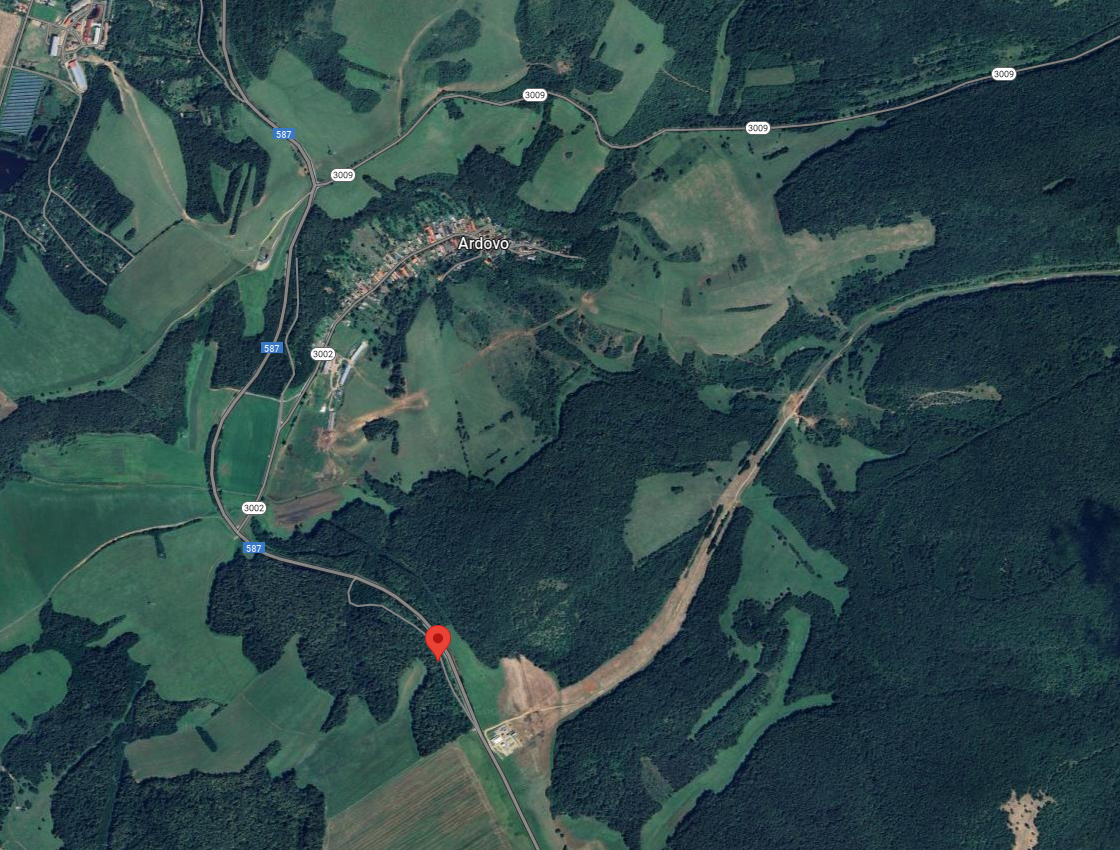 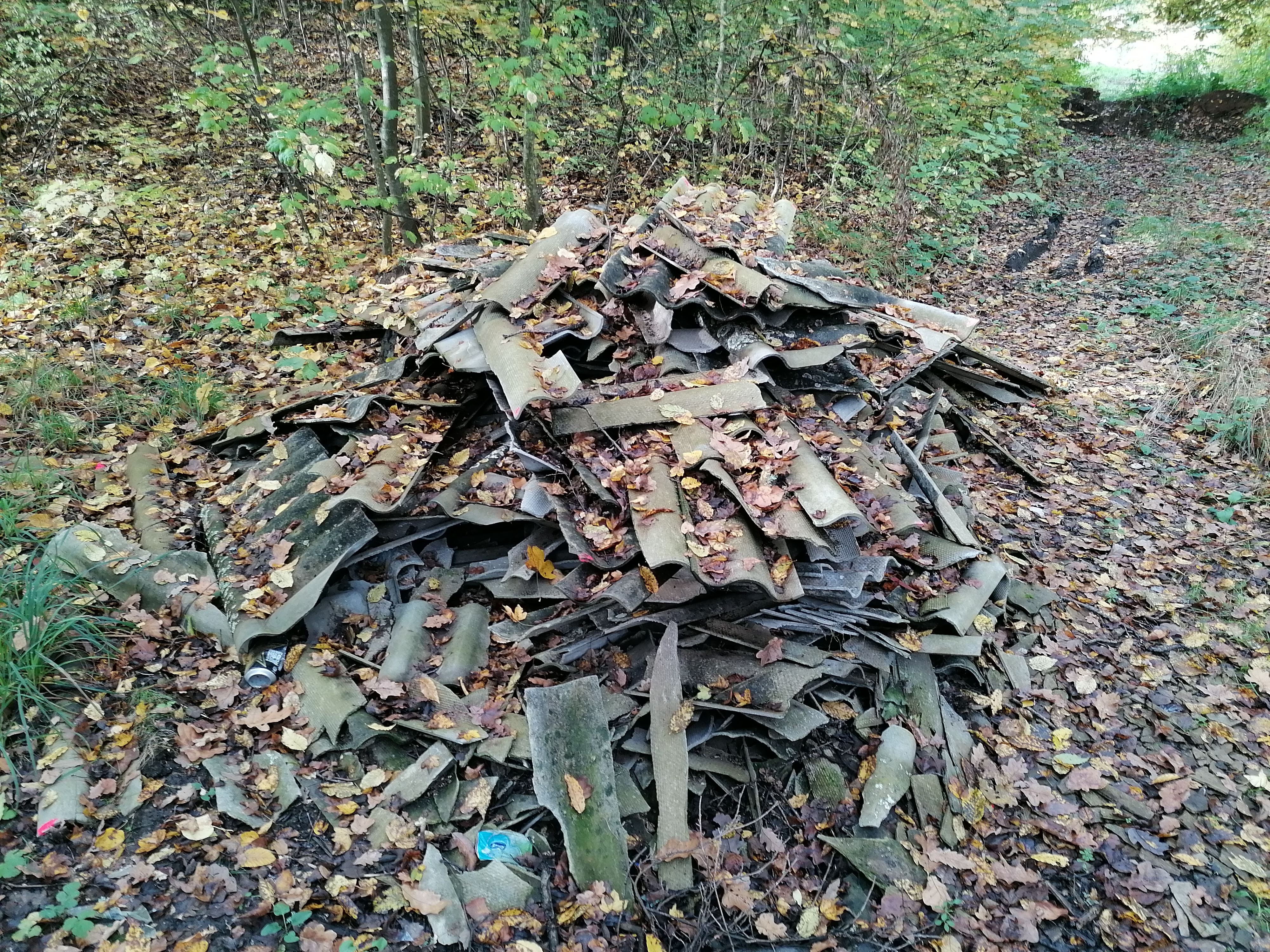 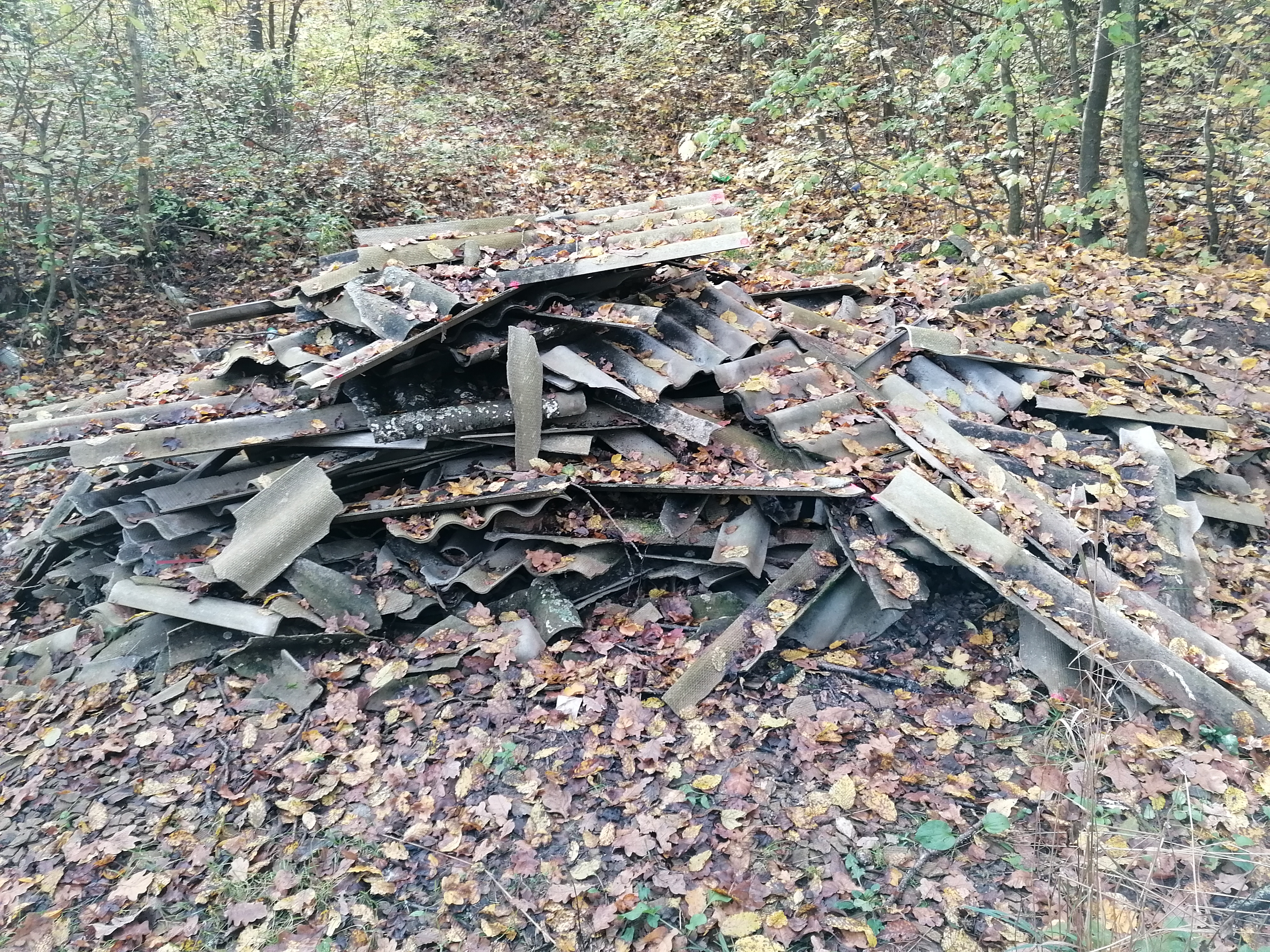 Položka č. 1 – Odpad k.ú. Ardovo, okres RožňavaPoložka č. 1 – Odpad k.ú. Ardovo, okres RožňavaČíslo a názov skupiny odpadov (podľa Vyhlášky č. 365/2015 Z. z., ktorou sa ustanovuje Katalóg odpadov)č. 17 06 05 - stavebné materiály obsahujúce azbestHmotnosťcca 2,5 tonyGPS súradnice:  48.520789°20.417005°